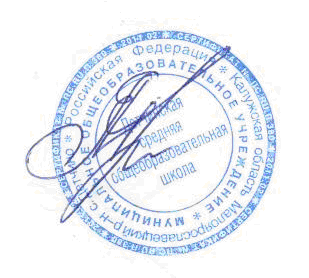  Утверждаю:Директор  школы: Ефимова М. М.План график проведения административных контрольных срезов у обучающихся начальных классов на 2022-2023 учебный годВходные контрольные срезыРубежные контрольные срезыГрафик итоговых административных срезов знаний 2022-2023 уч. год в рамках промежуточной аттестации.КлассУчительПо русскому языкуПо литерат. чтениюПо математике4аАзарова Е. В.1 урок27.09.22.(вторник)2 урок26.09.22.(понедельник)4 урок28.09.22.(среда)4бКиселева Г. П.2 урок27.09.22.(вторник)5 урок26.09.22.(понедельник)3 урок28.09.22.(среда)4вАнтонова О. А.3 урок27.09.22.(вторник)2 урок26.09.22.(понедельник)3 урок28.09.22.(среда)3аХозова Ю. С.3 урок28.09.22.(среда)2 урок26.09.22.(понедельник)3 урок27.09.22.(вторник)3бБелецкая Л. Ю.3 урок28.09.22.(среда)5 урок26.09.22.(понедельник)4 урок27.09.22.(вторник)3вГубская А. Н.3 урок28.09.22.(среда)4 урок26.09.22.(понедельник)2 урок27.09.22.(вторник)2аЕвсеева Н. В.3 урок28.09.22.(среда)1 урок27.09.22.(вторник)2 урок30.09.22.(пятница)2бОсина С. В.2 урок28.09.22.(среда)1 урок27.09.22.(вторник)3 урок29.09.22.(четверг)2вБорцова А. И.2 урок28.09.22.(среда)5 урок27.09.22.(вторник)3 урок29.09.22.(четверг)2гБогомолова А. В.2 урок28.09.22.(среда)5 урок27.09.22.(вторник)3 урок29.09.22.(четверг)КлассУчительПо русскому языкуПо литерат. чтениюПо математике4аАзарова Е. В.3 урок15.12.22.(четверг)1 урок16.12.22.(пятница)4 урок14.12.22.(среда)4бКиселева Г. П.1 урок15.12.22.(четверг)1 урок16.12.22.(пятница)3 урок14.12.22.(среда)4вАнтонова О. А.2 урок15.12.22.(четверг)3 урок16.12.22.(пятница)3 урок14.12.22.(среда)3аХозова Ю. С.1 урок15.12.22.(четверг)1 урок13.12.22.(вторник)2 урок14.12.22.(среда)3бБелецкая Л. Ю.3 урок15.12.22.(четверг)3 урок13.12.22.(вторник)2 урок14.12.22.(среда)3вГубская А. Н.3 урок15.12.22.(четверг)5 урок13.12.22.(вторник)3 урок14.12.22.(среда)2аЕвсеева Н. В.2 урок15.12.22.(четверг)2 урок14.12.22.(среда)2 урок16.12.22.(пятница)2бОсина С. В.4 урок16.12.22.(пятница)4 урок15.12.22.(четверг)4 урок14.12.22.(среда)2вБорцова А. И.2 урок16.12.22.(пятница)1 урок14.12.22.(среда)3 урок15.12.22.(четверг)2гБогомолова А. В.2 урок16.12.22.(пятница)4 урок14.12.22.(среда)3 урок15.12.22.(четверг)КлассМетапредметРусский языкМатематика Окружающий мирЛитературное чтениеПримечание1аИтоговая комплексная работа - 2 урока – отв. Баранова Л. А. 26.04.23Наблюдатель: Ильина В. Т, администрация.1бИтоговая комплексная работа - 2 урока – отв. Антосенкова М. А.  26.04.23.Наблюдатель: Воробьева В. В.., администрация.1вИтоговая комплексная работа - 2 урока – отв.   Петухова Н. А. 26.04.23.Наблюдатель: Воробьева В. В., администрация.1гИтоговая комплексная работа - 2 урока – отв.   Киреева Л. В. 26.04.23.Наблюдатель: Ильина В. Т., администрация.2аИтоговая комплексная работа - 2 урока – отв.. Евсеева Н. В. 269.04.23.Диктант с грамматическим заданием – 1ч.- 05.05.23. (3ур)Контрольная работа – 1ч – 03.05.23. (4 ур)Проверка техники чтения -1ч- 04.05.23. (4 ур)Наблюдатель: Богомолова А. В., администрация.2бИтоговая комплексная работа - 2 урока – отв. Осина С. В. 26.04.23.Диктант с грамматическим заданием – 1ч.- 05.05.23. (3ур)Контрольная работа – 1ч – 03.05.23. (3 ур)Проверка техники чтения -1ч- 04.05.23. (1 ур.)Наблюдатель: Евсеева Н. В., администрация.2вИтоговая комплексная работа - 2 урока – отв.  Борцова А. И. 26.04.23.Диктант с грамматическим заданием – 1ч.- 05.05.23. (2ур)Контрольная работа – 1ч – 03.05.23. (3 ур)Проверка техники чтения -1ч- 04.05.23. (1 ур.)Наблюдатель: Осина С. В., администрация2гИтоговая комплексная работа - 2 урока – отв.  Богомолова А. В. 26.04.23.Диктант с грамматическим заданием – 1ч.- 05.05.23. (2ур)Контрольная работа – 1ч – 03.05.23. (4 ур)Проверка техники чтения -1ч- 04.05.23. (3 ур.)Наблюдатель: Борцова А. И., администрация3аИтоговая комплексная работа - 2 урока – отв. Хозова Ю. С. 29.04.23.Диктант с грамматическим заданием – 1ч.- 04.05.23. (1ур.)Контрольная работа – 1ч – 03.05.23. (4 ур)Проверка техники чтения -1ч- 05.05.23. (2 ур)Наблюдатель: Губская А. Н., администрация.3бИтоговая комплексная работа - 2 урока – отв. Белецкая Л. Ю. 28.04.23. Диктант с грамматическим заданием – 1ч.- 04.05.23. (4ур.)Контрольная работа – 1ч – 03.05.23. (3 ур)Проверка техники чтения -1ч- 05.05.23. (4 ур)Наблюдатель: Хозова Ю. С., администрация.3вИтоговая комплексная работа - 2 урока – отв. Губская А. Н. 28.04.23.Диктант с грамматическим заданием – 1ч.- 04.05.23. (2ур.)Контрольная работа – 1ч – 03.05.23. (3 ур)Проверка техники чтения -1ч- 05.05.23. (4 ур)Наблюдатель:  Белецкая Л. Ю., администрация.4аИтоговая комплексная работа - 2 урока – отв. Азарова Е. В  28.04.23.Диктант, тестирование – по 1 ч.- 18.04.23., 20.04.23.  (в 09.30.)Тестирование -1 ч.- 25.04.23. (в 09.30.)Тестирование -1 ч.- 27.04.23. (в 09.30.)Проверка техники чтения -1ч- 17.04.23. (5 ур.)Наблюдатель: Антонова О. А., администрация, учит. среднего звена4бИтоговая комплексная работа - 2 урока – отв. Киселева Г. П. 28.04.23.Диктант, тестирование – по 1 ч.- 18.04.23., 20.04.23.  (в 09.30.)Тестирование -1 ч.- 25.04.23. (в 09.30.)Тестирование -1 ч.- 27.04.23. (в 09.30.)Проверка техники чтения -1ч- 17.04.23. (5 ур.)Наблюдатель: Азарова Е. В., администрация, учит. среднего звена4вИтоговая комплексная работа - 2 урока – отв. Антонова О. А. 28.04.23.Диктант, тестирование – по 1 ч.- 18.04.23., 20.04.23.  (в 09.30.)Тестирование -1 ч.- 25.04.23. (в 09.30.)Тестирование -1 ч.- 27.04.23. (в 09.30.)Проверка техники чтения -1ч- 17.04.23. (5 ур.)Наблюдатель: Киселева Г. П., администрация, учит. среднего звена